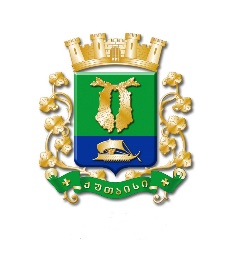 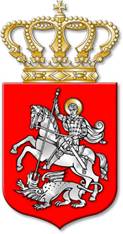 ს  ა  ქ  ა  რ  თ  ვ  ე  ლ  ოქალაქ  ქუთაისის  მუნიციპალიტეტის  საკრებულოგ  ა  ნ  კ  ა  რ  გ  უ  ლ  ე  ბ  ა№     34ქალაქი  ქუთაისი		29		დეკემბერი		2021  წელიქალაქ ქუთაისის მუნიციპალიტეტის საკრებულოს გამოკლებული წევრის, დავით აბულაძის ადგილმონაცვლის, ქალაქ ქუთაისის მუნიციპალიტეტის საკრებულოს წევრის, კობა გურულის  უფლებამოსილების ცნობის შ ე ს ა ხ ე ბსაქართველოს ორგანული კანონის „ადგილობრივი თვითმმართველობის კოდექსი“ 24–ე მუხლის 1–ლი პუნქტის „ბ“ ქვეპუნქტის „ბ.გ“ ქვეპუნქტის, მე-40 მუხლის მე-6 და მე-7 პუნქტების, „ქალაქ ქუთაისის მუნიციპალიტეტის  საკრებულოს რეგლამენტის დამტკიცების შესახებ“ ქალაქ ქუთაისის მუნიციპალიტეტის საკრებულოს 2014 წლის 14 ივლისის N1 დადგენილების დანართის მე–3 მუხლის მე–3 პუნქტის „ე“ ქვეპუნქტის, მე-12 მუხლის მე-2 პუნქტის, მე-13 მუხლის 1-ლი, მე-2, მე-3 პუნქტების,  93-ე მუხლის 1-ლი, მე-2, მე-3 პუნქტებისა და ქალაქ ქუთაისის მუნიციპალიტეტის საკრებულოს იურიდიულ საკითხთა კომისიის რეკომენდაციის საფუძველზე:მუხლი 1. ცნობილ იქნეს ქალაქ ქუთაისის მუნიციპალიტეტის საკრებულოს გამოკლებული წევრის, დავით აბულაძის ადგილმონაცვლის, ქალაქ ქუთაისის მუნიციპალიტეტის საკრებულოს წევრის, კობა გურულის  უფლებამოსილება.(„ქალაქ ქუთაისის მუნიციპალიტეტის წარმომადგენლობითი ორგანოს – საკრებულოს გამოკლებული წევრის, დავით აბულაძის (პარტია „მესამე ძალა–სტრატეგია აღმაშენებელი“) ადგილმონაცვლე კობა გურულის საკრებულოს წევრად რეგისტრაციის შესახებ“ №59 ქალაქ ქუთაისის საოლქო საარჩევნო კომისიის 2021 წლის 13 დეკემბრის №59/243 წერილობითი წარდგინება, ამ კომისიის 2021 წლის 13 დეკემბრის №59/02/2021 განკარგულების ასლი, საკრებულოს წევრობის კანდიდატად წარდგენილი პირის, კობა გურულის სააღრიცხვო ბარათი და საკრებულოს იურიდიულ საკითხთა კომისიის 2021 წლის 22 დეკემბრის №გ45.45213561 რეკომენდაცია ქალაქ ქუთაისის მუნიციპალიტეტის საკრებულოს წევრის, კობა გურულის უფლებამოსილების ცნობასთან დაკავშირებით, წინამდებარე განკარგულების დედანს თან ერთვის)მუხლი 2. განკარგულება შეიძლება გასაჩივრდეს, კანონით დადგენილი წესით, ქუთაისის საქალაქო სასამართლოში (ვ.კუპრაძის ქუჩა №11), მისი გაცნობიდან ერთი თვის ვადაში.მუხლი 3.  განკარგულება ძალაში შევიდეს კანონით დადგენილი წესით.საკრებულოს  თავმჯდომარე			ირაკლი  შენგელია